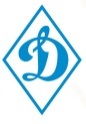 Общее Собрание КФК №____Р Е Ш Е Н И Е«___» ноября 2021 г.УльяновскОб освобождении от должности Председателя КФК №______	В соответствии с 6.4.15 Устава Общественно-государственного объединения «Всероссийское физкультурно-спортивное общество «Динамо», Совет КФК №_____Р Е Ш А Е Т:Досрочно освободить от должности Председателя КФК № _____ Ф.И.О. в связи с увольнением (переводом на иную должность) из органов внутренних дел.Председательствующий                                                                            Ф.И.О.